Friday 16 June 2017	    Morning         Time allowed: 2 hour 30 minutesInstructionsThis is the Electronic Answer Document (EAD).  Answer all questions by entering your answers into this document on screen.  You must save this document at regular intervals.  Before the examination begins, type the information needed in the boxes at the top of this page.Before the examination begins, type the information needed in the boxes in the footers (page 2 onwards) of this EAD.During the examinationYou may print pages of your EAD.  A print monitor will collect and deliver your print-out to you.  You must not collect your own print-out.  ExceptionsIf you experience difficulty inserting screen shots into your EAD then you may print these separately and attach to the back of the EAD with a reference in the correct place in the EAD.  Ensure that your Centre Number, Candidate Name and Candidate Number are on each sheet.At the end of the examinationSave for the last time and print your EAD on one side only (not double-sided).  A print monitor will collect and deliver your print-out to you.  Check that your details are in the footers of every page.  Write them in if they are not.Enter your signature on the front cover.  Staple or tie all pages together in the top left-hand corner of the EAD. Hand in all pages of the EAD to the Invigilator.Warning No extra time is allowed for printing and collating.It may not be possible to credit an answer if your:– details are not printed on every page as instructed above– screen captures are not legible to the Examiner.Answer all questions.You must save this document at regular intervals or you may lose your work.Section ASection BSection CSection DIf you have made any separate screen captures, put a reference in the correct place in this Electronic Answer Document.  Ensure that your Centre Number, Candidate Name and Candidate Number are on each sheet.  Attach them to the back of this document.NB: The AQA logo is provided for use only in the Electronic Answer Document for the 2017 A-level Computer Science Paper 1 (7517/1) examination and must not be used for any other purpose.  Copyright © 2016 AQA and its licensors. All rights reserved.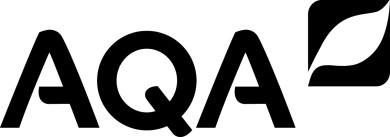 A-LEVEL COMPUTER SCIENCEPaper 1Leave blankQuestion 01Question 01Question 01Question 01Question 0101.101.25Leave blankQuestion 02Question 02Question 02Question 02Question 0202.102.202.302.47Leave blankQuestion 03Question 03Question 03Question 03Question 0303.103.203.303.45Leave blankQuestion 04Question 04Question 04Question 04Question 0404.104.204.35Leave blankQuestion 05Question 05Question 05Question 05Question 0505.105.205.305.405.59Leave blankQuestion 06Question 06Question 06Question 06Question 0606.106.26Leave blankQuestion 07Question 07Question 07Question 07Question 0707.107.207.314Leave blankQuestion 08Question 08Question 08Question 08Question 0808.108.208.308.408.508.614Leave blankQuestion 09Question 09Question 09Question 09Question 0909.109.25Leave blankQuestion 10Question 10Question 10Question 10Question 1010.110.26Leave blankQuestion 11Question 11Question 11Question 11Question 1111.111.211.311.411.512Leave blankQuestion 12Question 12Question 12Question 12Question 1212.112.212.312